Senior Leadership: Water the Bamboo	Tools For Your Toolbox/20PreambleYou have been learning the practical skills about leading through podwork, initiatives, school events, and community opportunities. While this is invaluable, it is also important to remember to think about where your strengths lie, and what ‘tools’ are needed for effective leadership, and what your strengths are as a leader.AssignmentYou have half an hour to read the section you have been assigned, and, with your partner, summarize the main points on the chart paper provided. You will be completing quick report outs before the end of class, so use your time wisely. Assessment: 	/16 rubric below		/4 notes taken (below)Presentation Rubrichttps://docs.google.com/document/d/15615dKN53JP0zKO10IX7wlDHL2tywDtpqXOAZ-1Dn6g/edit 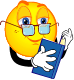 Criteria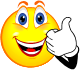 4Advanced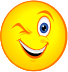 3Proficient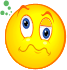 2Improving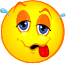 1Warning/FailingContentCreative, engaging, and detailed presentation of all aspects of project Detailed presentation of all aspects of project; Presentation covers all aspects of project but explanations are incomplete or unclearAspects of the project are missing; explanations are incomplete or unclearOrganizationPresentation is well-organized and provides logical transitions between topicsPresentation is well-organized; provides transitions between topicsPresentation  is disorganized in spots; some transitions are unclear or missingPresentation  is disorganized; transitions unclear or missingDelivery Speaker is enthusiastic, audible, maintains eye-contact with audience throughout, and  uses inflection of voice effectively Speakers are usually audible, make frequent eye-contact with audience, and use inflection of voice.Speakers are   sometimes inaudible, eye-contact is sporadic; inflection is flat or ineffectiveSpeakers are inaudible; no eye-contact; no inflectionCollaborationEach member contributes equally; team members are engaged throughoutAll team members contribute and are engaged throughoutSome team members do not contribute sufficiently or are not engaged Some team members do not contribute and are not engaged TOPICNOTESBeliefSelf-DisciplineLanguageCourageAppreciation or GratitudeLighten Up (Good Mojo)Optimism (Outlook and Framing)